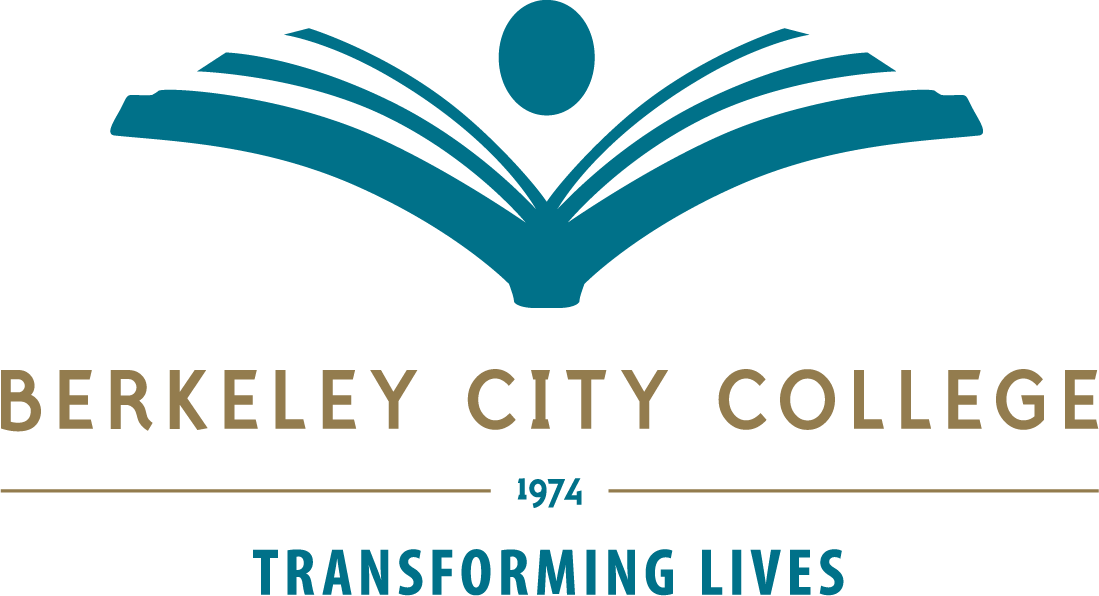 Technology Committee Agenda –  November 21, 2019Location: 451A	Time: 12:20p.m.-1:20p.m.Co-Chairs: R. Tomaneng, President and Mary Clarke-Miller Mission:  Berkeley City College’s mission is to promote student success, to provide our diverse community with educational opportunities, and to transform lives. The College achieves its mission through instruction, student support and learning resources which enable its enrolled students to earn associate degrees and certificates, and to attain college competency, careers, transfer, and skills for lifelong success.	Next meeting: January 16, 2019Tech Committee Members:Rowena Tomaneng, Mary Clarke-Miller, Kelly Pernell, Christopher Bernard, John Pang, Brenda Johnson, Felicia Bridges, Phoumy Sayavong, Joe Bay, Vincent Koo, Jeejun Bertuso, Siraj Omar, Joshua Boatright, Elissa Jaw, Asia Colombo Vision: Berkeley City College is a premier, diverse, student-centered learning community, dedicated to academic excellence, collaboration, innovation and transformation.Tech Committee meetings are open to the college community.TIMEAGENDA TOPICLEADERDESIRED OUTCOME12:20p-12:25pReview Agenda M. Clarke-MillerApprove Agenda 12:25-1:30pReview Minutes from 9/19/2019 and 10/17/2019M. Clarke-MillerApprove minutes12:25p-12:40pBCC Technology Plan 2018-2021M. Clarke-MillerReview and endorse latest draft12:40-1:20pmProgram Review & Technology Resources PrioritizationP. SayavongM. Clarke-MillerReview and endorse prioritization 1:20pmAdjourn MeetingM. Clarke-Miller